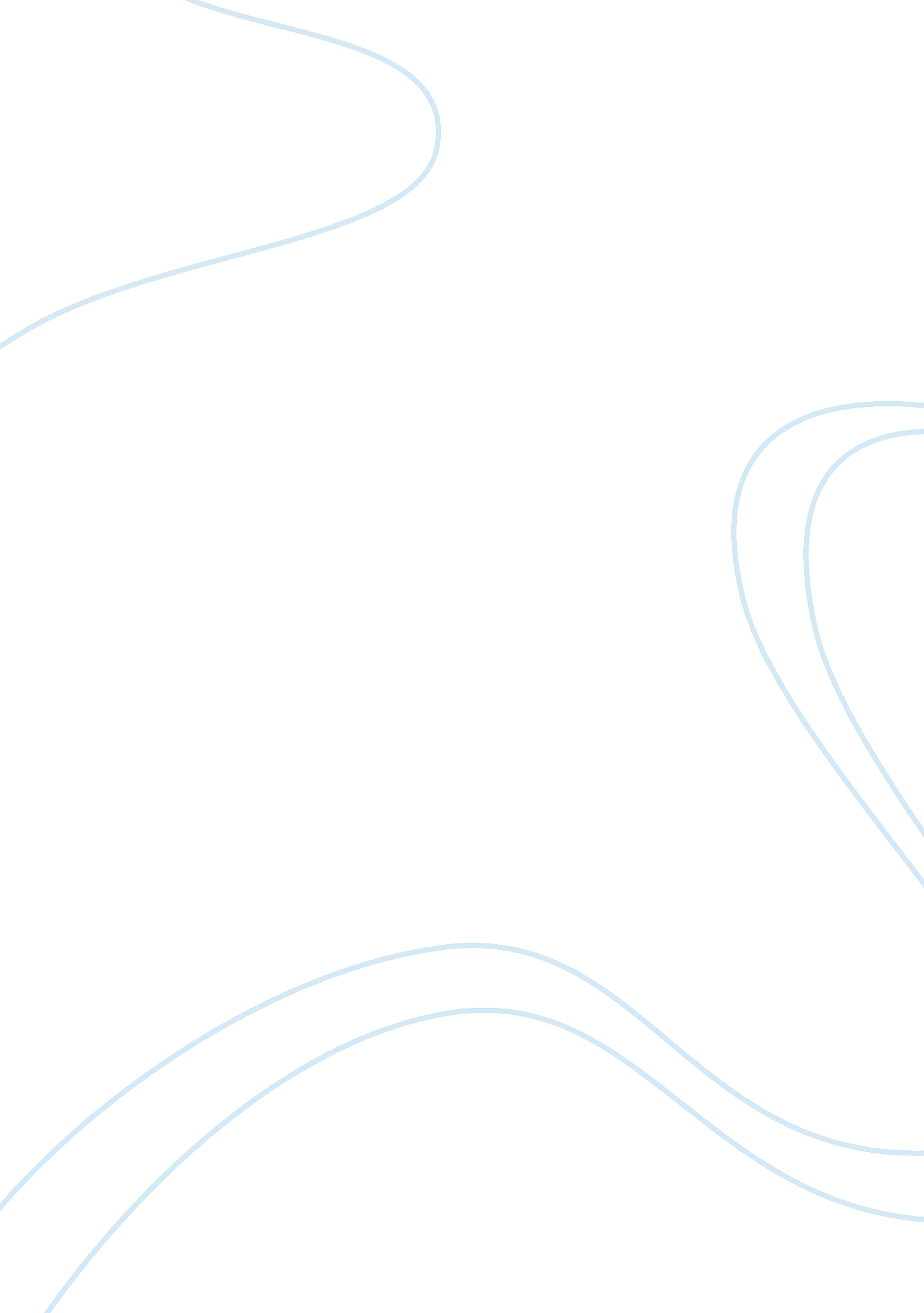 The concept of leisurePsychology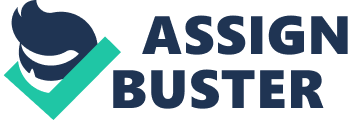 
Leisure means time away from job responsibilities. I take my family to a picnic over the weekends, where we enjoying to the fullest. That is my leisure time in this busy life. When I was younger, I would go out in the streets and play with pals all day long. The concept of leisure will change in the coming years with the advent of technology. 
Sitting in front of my computer, using the internet, surfing, browsing, chatting, using social networks, is what leisure means today. No homework, and hanging around a fast food place is leisure. When I was a kid, leisure meant playing a video game, but now the internet is everything. 
Comparison 
The concept of leisure has evolved drastically over time. Older people think of leisure as spending time with old friends and family. Younger people find leisure in technology and the internet. Leisure will change its meaning in the coming years. 